Oldham Borough Council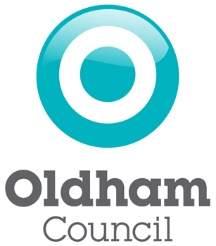 Licensing Service	Licence Act 2003 FeesPayment of fees can be made by credit/debit card using our online payment system g the link below. Please quote your full name and licence number when making payment – https://ip.eaycapita.com/AIP/itemSelectionPage.do?link=showItemSelectionPage&siteId=120&languageCode=EN&source=AIP Payments related to by Bandings (A-E) are based on the rateable value of your premises. To find your rateable value visit https://www.gov.uk/correct-your-business-rates and enter your postcode.(PAYING IN CODE E36455050D9)New or Variation ApplicationPremises Licence / Club Premises CertificateBand A (£0 - £4,300)Band B (£4,301 - £33,000)Band C (£33,001 - £87,000)Band D (£87,001 - £125,000)Band E (£125,001 and over)£100£190£315£450£635Town Centre Multiplier FeeBand DBand E£900£1905Annual FeesPremises Licence / Club Premises CertificateBand A (£0 - £4,300)Band B (£4,301 - £33,000)Band C (£33,001 - £87,000)Band D (£87,001 - £125,000)Band E (£125,001 and over)£70£180£295£320£350Provisional Statement£195Minor Variation Application£89Transfer Application£23Change of Designated Premises Supervisor Application£23Exemption from DPS (Community/Village Halls)£23Interim Authority Notice£23Notification of Interest£21Temporary Event Notice(Valid for a maximum of 168 hours)Per application£21Personal Licence£37Change of Licence Holder Name or Address£10.50Copy of Licence£10.50Change of Premises NameFreeRemoval of DPSFree